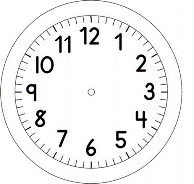 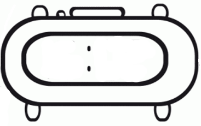 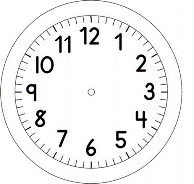 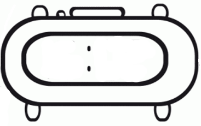 GALERIA  DE ARTES - ON-LINEAPRECIE OS DESENHOS DA TURMA DO 1º  ANO. FAREMOS JUNTOS ESTA PROPOSTA.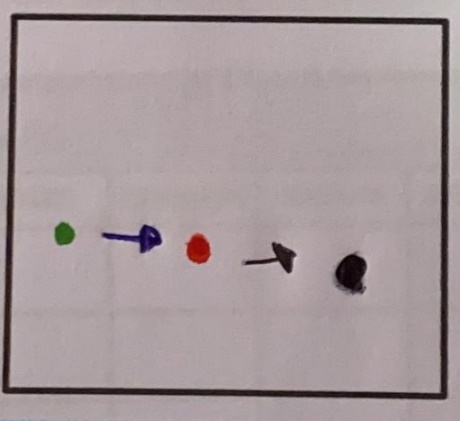 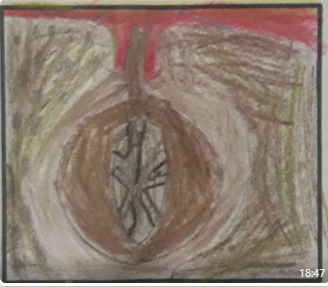 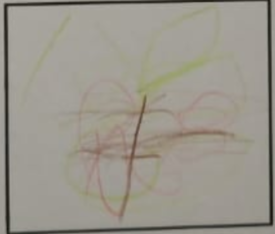 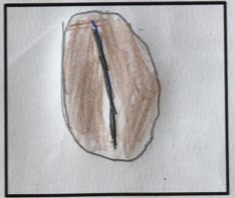 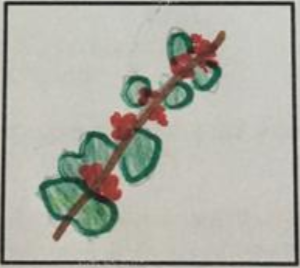 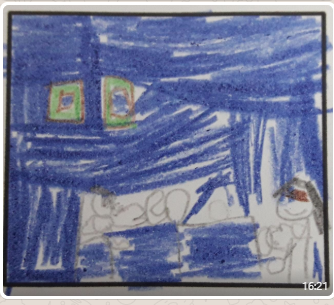 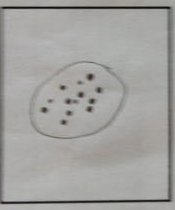 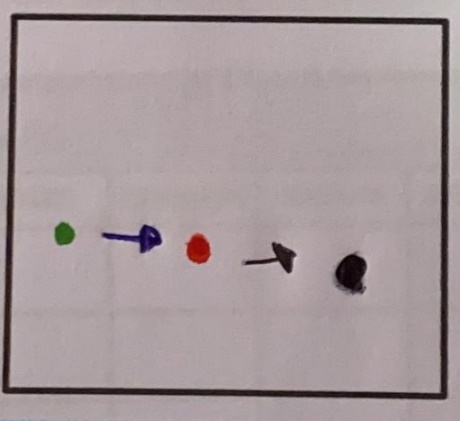 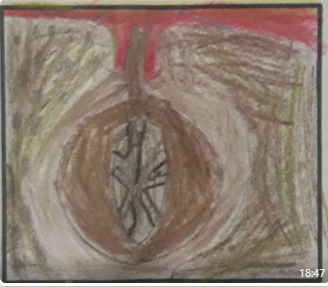 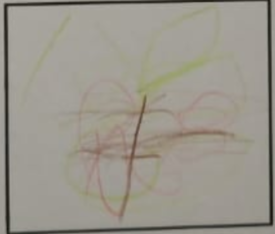 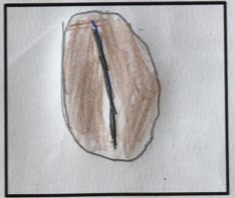 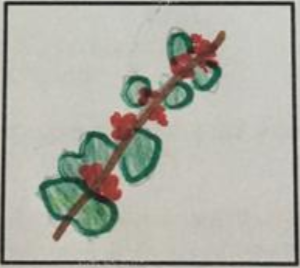 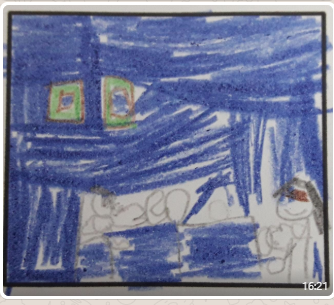 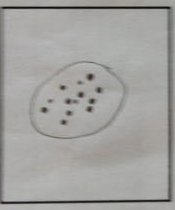 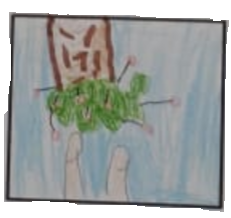 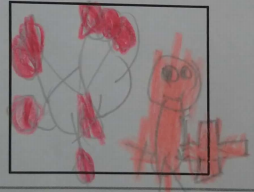 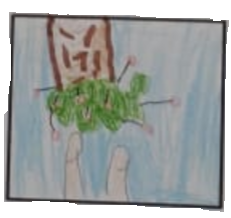 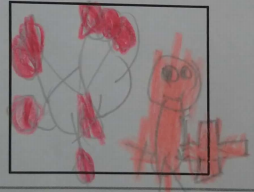 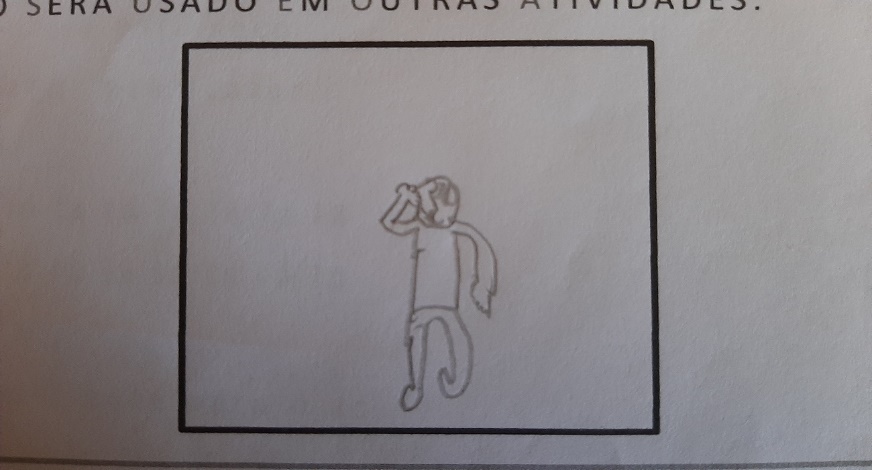 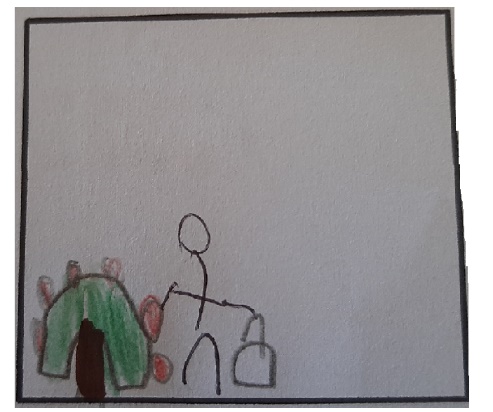 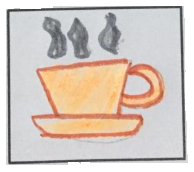 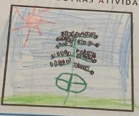 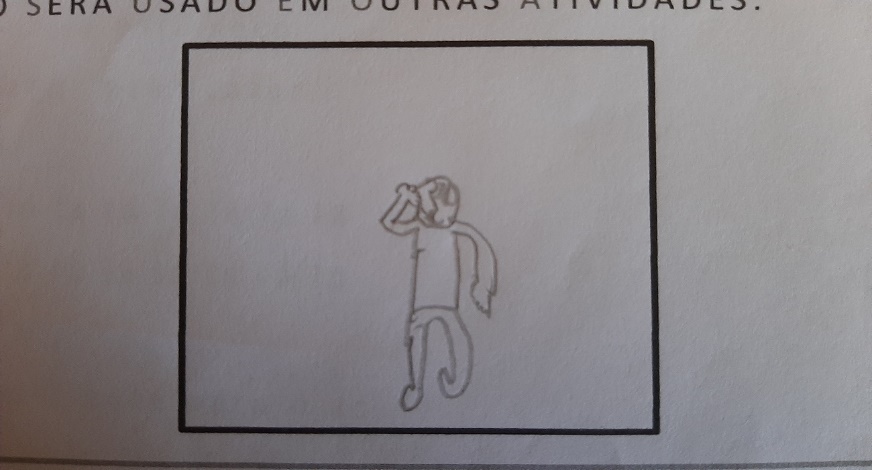 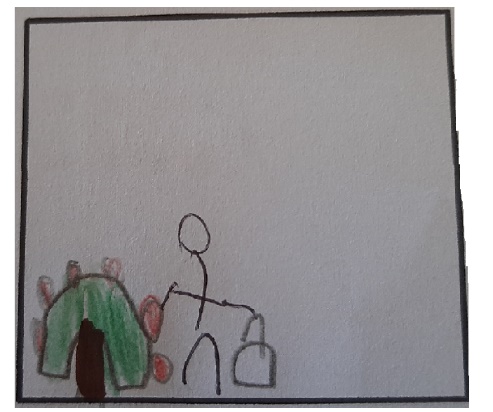 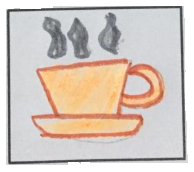 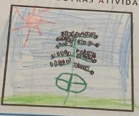 